Технологическая карта урока1.С1Организационный моментПриветствие, усаживайтесь и внимательно слушайте. Я буду говорить предложение, а последнее слово в предложении вы произнесете все вместе.Рабочее место(расставл. столыдля работы в 2 группах)2.С2Постановка целей урока, мотива ция деятельности уч-ся.Вопросыдля бе-седы суч-сяМузей-лексич.значение.1.На уроке наши глаза внимательно смотрят и все видят.2.уши внимательно слушают и все слышат.3.Голова хорошо думает.4.У меня в руках волшебный клубочек5. Он приглашает вас в путешествие, а куда, скоро узнаете.Слушайте внимательно .Это место находится в городе или в селе, там живут и работают, живут вещи, а работают люди. Вещи дорогие, но для сердца и памяти, они не продаются, потому, что они принадлежат людям, чтобы знать прошлое, быт и культуру. Что же это за место? музей .Музей -учреждение, где собирают, изучают и хранят предметы - памятники истории и культуры. Урок сегодня проходит в музее, который называется «Моя малая Родина Митино» , Ученики отвечают на вопросыВывеш.слово музей3С3Объяснение нового материалаОпределе ние темыПосмотрите вокруг, как вы думаете, что за предметы старины вас окружают? Эти все предметы найдены в окрестностях района Митино.Как вы считаете, какой теме будет посвящен наш урок, о чем мы будем с вами беседоватьИстория Митино. Позднее мы уточним с вами тему урока.Наш район Митино не всегда был таким.Вывеш. тема на доску4С4С5С6С7С8С9С10Работа над темой урокаУточнение темы урокаОбъяснение нового материала.Известняк-Лекс.знач.Лекс.знач.древнийЛекс.зн.СлавянеПредки-лекс.значДавным – давно несколько миллионов лет тому назад на месте равнины плескалось бескрайнее море. Плавали в нем живые организмы, которые, умирая, опускались на дно моря и создавали белый строительный материал – известняк.Известняк - осадочная горная порода, состоящая из глинистых и песчаных частиц. Известняки нередко содержат остатки известковых скелетов ископаемых организмов. Построенная из этого камня Москва именно поэтому впоследствии звалась белокаменной.Шли годы, проходили тысячелетия, и в эти места пришли племена угро-фин.Около деревни Митино находилась группа из 6 курганов «дьяковцев», Которые были древнейшим населением Российской федерации. Древний- существовавший или возникший в отдаленном прошлом, очень давний Ребята, давайте с вами уточним тему нашего урока. Каким словом вы бы ее дополнили. ДревнееПрочитайте тему урока Славяне пришли на эту территорию позже, в середине 13 века . Славяне- это большая группа племен, предков современных славянских народов, говоривших на разных языках. Территория современного района Митино неразрывно связана с историей княжества Московского.В те отдаленные времена славяне жили большими родовыми общинами. Из века в век переходил славянский традиционный уклад семьи.До принятия христианства на Руси, у наших предков, был цикл праздников, обрядов, обычаев, которые передавались из поколения к поколениюПредки - древний предшественник по роду, а также соотечественник из прежних поколений. Родители.«Чем дальше в будущее входимТем больше прошлым дорожим.И в старом красоту находимХоть новому принадлежим»Чем должны дорожить, каким прошлым?(предметы старины)Вывеш.слово известнякПоказ экспонатаДобавить слово, древнее, в темуВывеш.словодревнийВывеш.словославянеВывеш.словопредки5С11С12Знакомство с глин.посудойЭкспонаты-лекс.значен.Обращаю внимание на экспонаты в музееБеседа о посуде.  Предметы старины в музее, называются экспонатамиЭкспонат– предмет выставленный напоказ, выставляемый для обозрения в музее или на выставке. Клубочек нас привел к экспонатам, которые нас познакомят с народами населявшими митинский край и их ремеслом, а вы сможете принять участие в нашем ознакомительном путешествии. Народы славян занимались рыболовстовм, охотой, земледелием, собирали дикие ягоды, орехи, грибы , травы, мед диких пчел, а также занимались гончарным делом, изготавливали различную глиняную посуду.Кувшин - в них наливали квас,молоко, компот (узвар);макитры (глиняные горшки) – использовали для хранения круп, в них замешивали тесто, укладывали пирожки и хлеб; корчага(глиняный горшок) – для нагревания воды в печи, варки пива, кипячения белья. В нижней части тулова делали отверстие для слива, закрываемое деревянной пробкой.Ребята, дорожить и сохранять надо не только предметы старины, но и духовность.«Застыло время здесь для нас,Чтоб для потомков сохранитьДарованный щедро духовный запас,Который в музее умеют ценить».Вывеш.словоэкспонатВстаньте и подойдите к экспонатам.Глиняная посуда6С13С14С15С16С17С18С19С20С21С227.Продолжение темы урокаПрактическая работаБеседа по костюмамУгро-фин и славянРассказать из чего состоят национальные костю мыПрактическая работаСовременные ученые утверждают, что именно женщина, оказывается в большей степени носительницей древней мудрости своего рода, духовности.Народная мудрость хранит свои знания в песнях, пословицах, поговорках, частушках, традициях. Именно женщины сохраняли тонкие особенности своего национального костюма. Посмотрите, как одевались женщины в древности.Гардероб наших предков был удивительно ограничен. Каждая деталь костюма являлась своеобразным свидетельством жизненного уклада. Одежда шилась не просто праздничная или повседневная, она еще соответствовала календарному циклу, образу жизни, благосостоянию и семейному положению человека.Посмотрите, перед вами 3 костюма славян и 2 костюма угро-фин.Мужская одежда сильно уступала по цветной гамме женским нарядам, которые шились в большинстве случаев, чтобы подчеркнуть красоту хозяйки, тогда как мужской костюм предпочитали для работы.Главным критерием тут было удобство. Отсюда и свободный крой, и соответствующие ткани и цвета.1.Крестьянский мужской костюм (холщевая рубаха и брюки).2.Рубаха косоворотка, завязанная плетеным поясом , брюки.3. Душегрейка одевалась сверху на сарафан, прямой сарафан, рубаха – рукава сужающиеся к запястью. (крас)Такой сарафан называли круглым или московским.4.Распашной косоклинный сарафон. Клинья, выкроенные по косой, создавали неповторимую колоколообразную форму сарафана, являющуюся отличительной особенностью и рубаха.(синий)Такой сарафан назывался саян или кумашник.5. Передник повязывался поверх поневы. Он был одной из важных частей женского костюма. Понева- это самая древняя деталь женского гардероба, которая укреплялась на талии с помощью шнура. Позднее их заменили юбки и сарафаны . К середине 19 века понева сохранилась лишь у крестьянок, рубаха.В будние дни крестьяне ходили в синих сарафанах, а на праздник одевали сарафаны китайчатые. Зажиточные рядились в одежды красных расцветок.Из набора костюмов, дети, одевают картонных кукол разделяя костюмы по национальной принадлежности (угро-финов и славян) гости собирают одежду на вешалки.Показ 5 костюмов(2 мужских и 3 женских)8.С23Закрепление. Традиции славянского народаРассказ о посиделкахИнсценировка небылиц:На завалинке, в светелке иль на бревнышках каких, собирались посиделки пожилых и молодых. При лучине ли сидели ,иль под светлый небосвод, говорили, песни пели и водили хоровод. Быт людей отмечен веком поменялся старый мир . Нынче все мы по «сусекам» личных дач или квартир. Наш досуг порою мелок, и, чего там говорить, скучно жить без посиделок, их бы надо возродить!Выходят 3 девочки.Нам зачинать досталась роль, не путайте с нагрузками. Мы принесли вам хлеб и соль на посиделки русские.Жива традиция, жива. От поколенья старшего важны обряды и слова из прошлого из нашего. И потому принять изволь, тот кто пришел на посиделки, на этой праздничной тарелке из наших рук и хлеб и соль.(угощают караваем гостей)Ну-ка сядем рядком, да поговорим ладком. Небылицы в лицах сидят в светлицах, щелкают орешки да творят потешки. Хотите знать какие? А вот какие…..1.Федул – чего губы надул? – Кафтан прожег. – Зашить можно? – Да иглы нет. – А велика ли дыра? – Один ворот остался.2.Фома, что из леса не идешь? – Да медведя поймал. – Так веди сюда! – Да он не идет! – Так сам иди! –Да он меня не пускает.3.Здорово , кума! – На рынке была? – Никак ты кума, глуха? – Купила курицу да петуха. – Прощай, кума. – Рять рублей дала.4.Сынок, сходи за водой на речку! – Живот болит. – Сынок, иди кашу есть! – Что ж, раз мать велит надо идти!5.А ты куда шагаешь? - За семь верст. – Киселя хлебать? –Нет комара искать. – Это которого же комара? – Да того, который укусить меня за нос хочет. – Да он при тебе.- Где это при мне? –Да на носу у тебя!А какие посиделки без красивой русской песни? Где песня льется, там легче живется!Песня «Валенки»910С24С25С26С27Заключительное слово учителяЗакреплениематериалаБлиц-опрос. Закрепление опорных словЧто бы хранить традиции, помнить прошлое, знать историю и быт русского народа, чувствовать любовь и гордость к «малой родине», знать исторические термины для этого мы и собрались в музее. А чтобы увидеть , какими вы были внимательными, проведем сейчас блиц-опрос.Опорные слова. У одной группы: текст и слова(соединяют стрелками),У второй: слова и картинки(соединяют стрелками).  Затем сравним и проверим.Гости, работают над деформированным текстом стихотворения.После, прочтение стихотворения одним из гостей или учителем«Встают над Митино рассветы,Как много сотен лет назад.Былины скажут Вам об этом:Здесь торговал славянский брат.Здесь улиц звонкие названья,Здесь родниковые ключи.Гордимся мы, что наше званье-Митиноградцы —москвичи!»ВывешиВаютсяК словам пояснения с картинками11С28С29Подведение итогов урокаВопросы детям1.Сегодня на уроке я узнал…2.Мне понравилось…3.Я хотел бы….4. Интересно было…….5. Я научился….«Собирая вещи предков,Любим мы свой край родной.Нет школы без музеяБез истории своей»Благодарю гостей за внимание, а вас ребята, за хорошее занятие.Молодцы!К А Р Т О Ч К ИСЛАВЯНЕ - lревний предшественник по роду, а также соотечественник из прежних поколений. Родители.ДРЕВНИЙ - предмет выставленный напоказ предмет, выставляемый для обозрения в музее или на выставке МУЗЕЙ - большая группа племен, предков современных славянских народов, говоривших на разных языкахИЗВЕСТНЯК -существовавший или возникший в отдаленном прошлом, очень давний.ПРЕДОК- осадочная горная порода, состоящая из глинистых и песчаных частиц. Известнякинередко содержат остатки известковы скелетов ископаемых организмов ЭКСПОНАТ - учреждение, где собирают, изучают и хранят предметы, памятники истории и культуры.ПРЕДОК 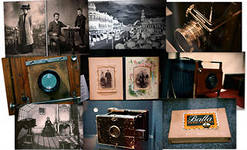  МУЗЕЙ 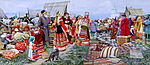  СЛАВЯНЕ  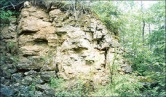  ЭКСПОНАТ  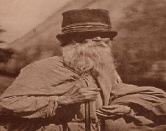 ДРЕВНИЙ 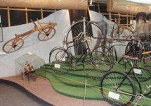 ИЗВЕСТНЯК  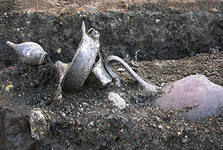 Здесь улиц звонкие названья, «Встают над Митино рассветы,Митиноградцы —москвичи!»Былины скажут Вам об этом:Как много сотен лет назад.Гордимся мы, что наше званье-Здесь родниковые ключи.Здесь торговал славянский брат Сравнение и проверка СЛАВЯНЕ - большая группа племен, предков современных славянских народов говоривших на разных языках. ДРЕВНИЙ - существовавший или возникший в отдаленном прошлом, очень давний МУЗЕЙ- учреждение, где собирают, изучают и хранят предметы – памятники истории и культуры.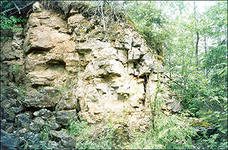 ИЗВЕСТНЯК - осадочная горная порода, состоящая из глинистых и песчаных частиц. Известняки нередко содержат остатки известковых скелетов ископаемых организмов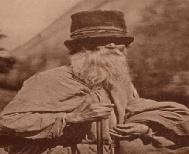 ПРЕДОК-- древний предшественник по роду, а также соотечественник из прежних поколений. Родители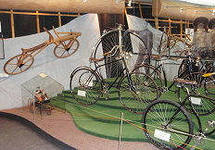  ЭКСПОНАТ– предмет выставленный напоказ, предмет, выставляемый для обозрения в музее или на выставке